МАХАЧКАЛААКЦИОНЕРНОЕ ОБЩЕСТВО «ГАЗПРОМ ГАЗОРАСПРЕДЕЛЕНИЕ МАХАЧКАЛА»
(АО «Газпром газораспределение Махачкала»)Ул. Атаева, д. 7 г. Махачкала, РД	ИНН/ОГРН054Ю00826/Ю20502460736■Российская Федерация, 367027	КПП/ОКП005700Ю01\12450Тел./факс: (88722)51-56-63исх. №« »201  г.Уведомлениео нарушении охранной зоны и приведении в негодность газопроводаАО «Газпром газораспределение Махачкала» доводит до Вашего сведения, что Вами произведены (проводятся) работы вблизи газопровода	давления Д=_	мм., проходящего по улице___________________________________________________________________________________________________________________________________________________________________________________________________________________________________________________________________________________________с нарушением охранной зоны по улице и других нормативных требований отрасли.Постановлением Правительства РФ от 20.11.2000г. № 878 «Об утверждении правил охраны газораспределительных сетей», а также СП 42.13333.2011 установлены охранные зоны для газораспределительных сетей.Предупреждаем Вас о необходимости в добровольном порядке в течении 10 дней с момента получения настоящего уведомления устранить допущенные Вами нарушения охранной зоны газопровода.Согласно п.4 ст. 32 ФЗ от 31.03.1999г. № 69-ФЗ «О газоснабжении в Российской Федерации», здания, строения и сооружения, построенные ближе установленных строительными нормами и правилами минимальных расстояний до объектов систем газоснабжения, подлежат сносу за счет средств юридических и физических лиц, допустившие нарушения.В соответствии со ст. 215.3 Уголовного кодекса Российской Федерации «Разрушение, повреждение или приведении иным способом в негодное для эксплуатации состояние газопроводов наказывается штрафом в размере от четырехсот тысяч до пятисот тысяч рублей или в размере заработной платы или иного дохода осужденного за период от семи месяцев до одного года, либо обязательными работами на срок до четырехсот восьмидесяти часов, либо исправительными работами на срок до двух лет, либо принудительными работами на срок до пяти лет, либо лишением свободы на тот же срок».Просим Вас явиться с правоустанавливающими документами на земельный участок и строение в течении 3-х рабочих дней с момента получения настоящего уведомления в АО «Газпром газораспределение Махачкала» для выяснения обстоятельств по данному факту нарушения охранной зоны газопровода, по адресу: Россия, Республика Дагестан, г. Махачкала, ул. Атаева, дом 7, корпус А. (юридический отдел 2 этаж 5 кабинет) телефон 8 (8722) 51-56-91.В случае приведения в негодность газопровода, АО «Газпром газораспределение Махачкала» будет вынуждено направить материалы в правоохранительные органы (ст. 215.3 УК РФ) для привлечения к уголовной ответственности а также обратиться в суд с требованием устранить нарушения охранной зоны газопровода за Ваш счет путем сноса возведенных зданий, строений и сооружений.Начальник СЭГХ		 		(подпись)Уведомление вручил	 	 «	»		 201	г.(подпись)	(дата вручения)Экземпляр настоящего уведомления получил					 	 «	»		201	г.(подпись)	(дата вручения)При получении уведомления просим Вас явиться по адресу: г. Махачкала, ул. Атаева 7 «А»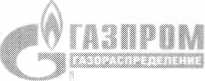 